Projet d’ordre du jour réviséétabli par le Bureau de l’UnionAvertissement : le présent document ne représente pas les principes ou les orientations de l’UPOV	Ouverture de la session	Adoption de l’ordre du jour	Résultats de l’examen des documents par correspondance (document C/55/12)	Prolongation du mandat du Secrétaire général adjoint et procédure de nomination d’un nouveau Secrétaire général adjoint (document C/55/10)**	Rapport présenté par le Secrétaire général adjoint sur les faits nouveaux intervenus à l’UPOV (document C/55/INF/2)	Examen de la conformité du projet de loi de 2021 de la Jamaïque sur les obtentions végétales (droits des obtenteurs) avec l’Acte de 1991 de la Convention UPOV (document C/55/15)	Rapport du président sur les travaux de la quatre-vingt-dix-huitième session du Comité consultatif;  adoption, le cas échéant, des recommandations élaborées par ce comité (document C/55/13)	Adoption de documents (documents C/55/3 Rev.* et C/55/11**)Documents d’information :UPOV/INF/6	Orientations en vue de la rédaction de lois fondées sur l’Acte de 1991 de la Convention UPOV (révision))
(annexe du document C/55/3 Rev.)*UPOV/INF/16	Logiciels échangeables (révision) 
(document UPOV/INF/16/10 Draft 2)*UPOV/INF/17	Directives concernant les profils d’ADN : choix des marqueurs moléculaires et construction d’une base de données y relative (“Directives BMT”) (révision) (document UPOV/INF/17/2 Draft 6)*UPOV/INF/22	Logiciels et équipements utilisés par les membres de l’Union (révision) 
(document UPOV/INF/22/8 Draft 2)*UPOV/INF/23	Système de codes UPOV (document UPOV/INF/23/1 Draft 3)*UPOV/INF-EXN	Liste des documents INF/EXN et date de la version la plus récente de ces documents (révision) (document UPOV/INF-EXN/15 Draft 1)*Notes explicatives :UPOV/EXN/DEN	Notes explicatives sur les dénominations variétales selon la Convention UPOV (documents C/55/11** et UPOV/EXN/DEN/1 Draft 6**)Documents TGP :TGP/5	Expérience et coopération en matière d’examen DHS	Section 2 : Formulaire type de l’UPOV pour la demande de protection d’une obtention végétale (révision) (document TGP/5 : Section 2/4 Draft 1)*TGP/0	Liste des documents TGP et date de la version la plus récente de ces documents (révision) (document TGP/0/13 Draft 1)*	États financiers pour 2020 (document C/55/5)**	Rapport 2020 sur la performance (document C/55/2)	Rapport du vérificateur externe des comptes (document C/55/6)	Arriérés de contributions au 30 septembre 2021 (document C/55/9)	Projet de programme et budget pour l’exercice biennal 2022-2023 (document C/55/4)**	Programme pour l’utilisation du chinois à l’UPOV (document C/55/16)	Politique en matière de traduction (document C/55/17)	Programme des réunions :Approbation des programmes de travail du Comité administratif et juridique, du Comité technique et des groupes de travail techniques (document C/55/7)Calendrier des réunions pour 2022 (document C/55/8)	Questions pour information :Rapport sur les activités menées pendant les neuf premiers mois de 2021 (document C/55/INF/3)Situation dans les domaines législatif, administratif et technique :Rapports des représentants des membres et des observateurs (document C/55/INF/4)Coopération en matière d’examen (document C/55/INF/5);  Liste des taxons protégés dans les membres de l’Union (document C/55/INF/6);  Statistiques sur la protection des obtentions végétales pour la période 2016-2020 (document C/55/INF/7)	Communiqué de presse (document C/55/14)	Adoption d’un document rendant compte des décisions adoptées au cours de la session	Clôture de la session[Fin du document]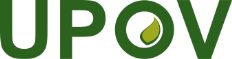 FUnion internationale pour la protection des obtentions végétalesConseilCinquante-cinquième session ordinaireGenève, 29 octobre 2021C/55/1 Rev.2Original : anglaisDate : 5 octobre 2021